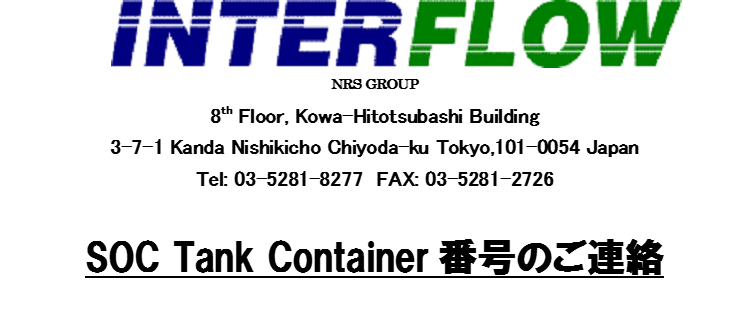 関係者各位輸出混載貨物Low Sulphur Fuel Surcharge (LSS) 料⾦改定のご案内拝啓　貴社ますますご繁栄のこととお喜び申し上げます。2022年1月1日出港船（本船出港日ベースにて）より、Low Sulphur Fuel Surcharge (LSS)に関しましては、下記の料金となります。誠に恐縮ではございますが、何卒ご了承賜りますようお願い申し上げます。　　　　　　　　　　　　　　　　　　　　　　　　　　　　　　　　　　　　　　　　　敬具---  記  ---USD4.00/RT 東アジア、東南アジア向け（経由貨物含む）⻩埔、蛇⼝以外の中国向け直⾏サービス、韓国向け、韓国経由は除くUSD8.00/RT インド、ドバイ向け直⾏サービス（インド、ドバイ経由貨物含む）EFFECTIVE DATE：2022年1月1日EXPIRY DATE：2022年1月31日尚、詳細につきましてはTEL : 03-5281-8277までお問い合わせください。　　　　　　　　　　　　　　　　　　　　　　　　　　　　　　　　　　　　　　　　　　　　　　　　　　　　　　　　　　　　以 　上